ΣΤΙΣ ΕΓΚΑΤΑΣΤΑΣΕΙΣ ΜΑΣ, ΕΚΑΜ ΛΙΟΤΑΚΗΣ ΣΤΗΝ ΧΑΡΙΕΣΣΑ-ΝΑΟΥΣΑΣ  ΑΠΟ 1-6-2015 ΑΝΑΛΑΜΒΑΝΟΥΜΕ ΤΟΝ ΠΟΙΟΤΙΚΟ ΕΛΕΧΓΟ ΤΩΝ ΨΕΚΑΣΤΙΚΩΝ ΚΑΘΩΣ ΕΠΙΣΗΣ ΚΑΙ ΕΚΔΟΣΗ ΠΙΣΤΟΠΟΙΗΤΙΚΟΥ ΠΕΡΙΒΑΛΛΟΝΤΟΣ ΚΑΙ ΦΥΤΟΠΡΟΣΤΑΣΙΑΣ.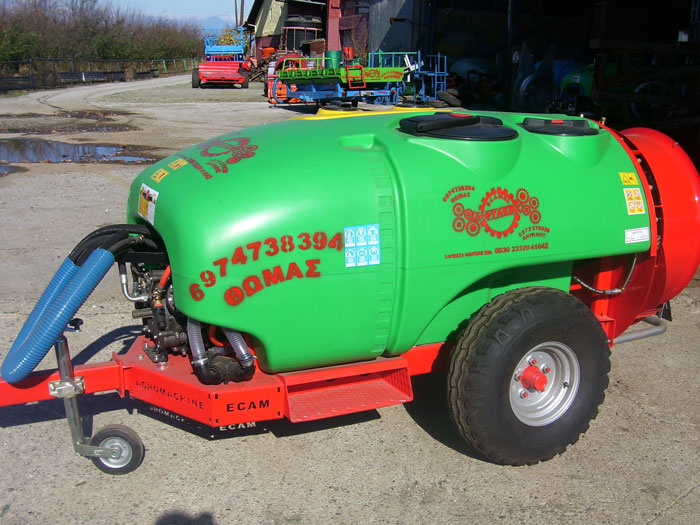 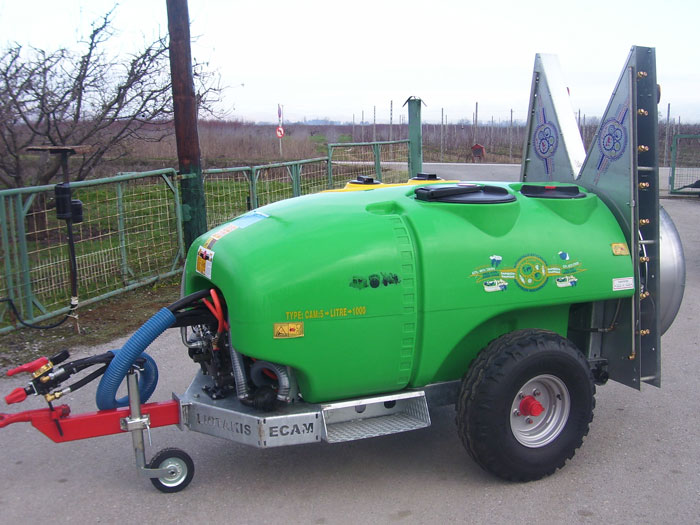 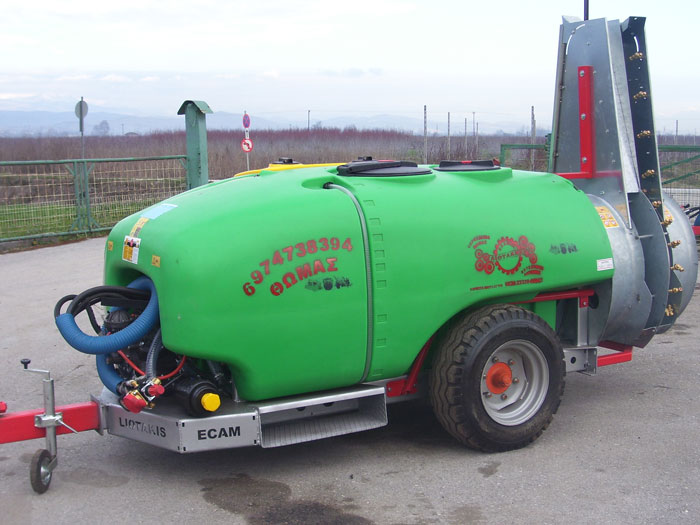 ΛΙΟΤΑΚΗΣ ΘΩΜΑΣ - 6974738394ΛΙΟΤΑΚΗΣ ΑΝΤΩΝΗΣ – 6972278839ΚΑΤΑΣΚΕΥΕΣ ΑΓΡΟΤΙΚΩΝ ΜΗΧΑΝΗΜΑΤΩΝΧΑΡΙΕΣΣΑ-ΝΑΟΥΣΑΣΤΗΛ-ΦΑΞ : 23320 41642